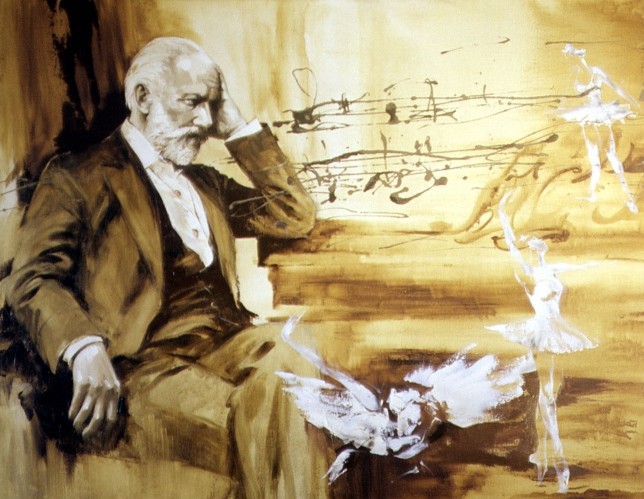 Петр Ильич Чайковский «Детский альбом»Сценарий внеклассного мероприятия «П.И.Чайковский «Детский альбом». ПОЯСНИТЕЛЬНАЯ ЗАПИСКАВнеклассные мероприятия среди многочисленных форм работы преподавателя ДДТ с учащимися занимает особое место. Учитывая особенности обучения в объединениях фортепиано и баян Дома Детского творчества  – важной задачей становится привлечение факторов, создающих праздничную атмосферу и формирующих позитивные эмоции.ЦЕЛЬ: - познакомить с «Детским альбомом» П.И.Чайковского и пробудить интерес у учащихся к музыке великого композитора.ЗАДАЧИ: - рассказать об авторе создания альбома для детей;- познакомить с историей создания альбома;- исполнить все пьесы «Детского альбома» в различных вариантах;- учиться анализировать услышанную музыку, уметь определить характер      произведения, размышлять, что может выражать музыка;- развивать образное мышление, представить, что может изображать музыка, (что бы я нарисовал, если бы был художником, слушая музыку);- воспитывать музыкально-эстетический вкус через приобщение к музыке     П.И.Чайковского.  План :                                                                           1.Введение.                                                                       2.Рассказ о жизненном пути великого композитора.      3.История создания «Детского альбома».                       4. Листая страницы «Детского альбома».                       5. Заключение.                                                                   6.Список литературы.  Оборудование:  1. фортепиано2. музыкальный центрВ зале звучит «Вальс» Чайковского. На сцену выходт  ведущий.Ведущий: «Цветы, музыка и дети составляют лучшее украшение жизни», - писал композитор. Добрый вечер уважаемые гости, ребята. Сегодня в нашем  музыкальном мероприятии мы собрались прикоснуться к  удивительному творению П.И. Чайковского «Детскому Альбому».        « Детский альбом» Петра Ильича Чайковского… Как часто мы слышим эти  слова в концертных залах, в телепередачах, по радио. И звучат давно полюбившиеся, хорошо знакомые фортепьянные миниатюры. Звучат в исполнении великих мастеров и начинающих пианистов.Ведущий:   На титульном листе первого издания, датированным 1878 годом надпись: «Посвящается Володе Давыдову. Детский альбом. Сборник легких пьес для детей», а в скобочках – «подражание Шуману опус 39». Так кто же такой Володя Давыдов и почему ему посвящается «Детский альбом»? А все очень просто.Ведущий:      В 1877 году Петр Ильич приехал отдохнуть к своей сестре Александре Ильиничной Давыдовой в село Вербовка. Здесь он всегда чувствовал прилив творческих сил и работал с особым подъемом. Композитор проводил много времени среди молодежи – своих племянников и племянниц. Часто слушал, как ребята занимаются музыкой. Особенно серьезно к музыкальным занятиям относился 7-летний Володя. И сидя на веранде, Петр Ильич слушал, как в соседней комнате « терзает» гаммы незадачливый пианист. Это и натолкнуло его на мысль написать цикл легких фортепьянных пьес, разнообразных по характеру, с оглядкой на трудности начинающего музыканта. Получилась своеобразная фортепьянная сюита, где в небольших по объему пьесах, последовательно ставятся разные художественно-исполнительские задачи.Ведущий:   Самая первая редакция была сделана с учетом возможностей маленького Володи, но в дальнейшем Петр Ильич возвращался к своему сочинению и дорабатывал его, принимая во внимание общие характерные особенности игры юных музыкантов. Посвящение же Володе Давыдову, который « подсказал» композитору идею « Детского альбома», так и осталось.Ведущий:      В течении длительного времени детская музыка была наиболее отсталой областью русской инструментальной музыки. В то время ,  как концертная и камерная музыка непрерывно пополнялась превосходными сочинениями, для детей было написано крайне мало. Естественно, что низкое качество сочинений, на которых формировался художественный вкус детей , вызывало серьезную тревогу у музыкантов – педагогов. И первым выдающимся сборником музыки для детей в русской фортепьянной литературе был « Детский альбом» Петра Ильича Чайковского. Появление этого опуса не случайное явление в творческой биографии композитора. Чайковский много времени и сил отдал педагогической деятельности, помимо работы в Московской консерватории, он написал учебник по гармонии и перевел несколько работ западноевропейских музыкантов, которые могли принести пользу в воспитании русской учащейся молодежи.Ведущий:     Интонационный склад «Детского альбома» довольно сложный, здесь представлен пестрый мир детских игр, танцев и разнообразных впечатлений. Автор, как бы проникает взором в душу ребенка, вспоминая то, что было самому интересно и занимательно в детстве. Пожалуй, эта линия занимательности и составляет главное в « Детском альбоме». Только вместо картинок основную роль в этой « книжке» играет лирическая музыка. Она и иллюстрирует, и думает, и мечтает.Ведущий:     Очень важно иметь в виду еще одно обстоятельство: в семье Чайковского была оркестрина (механизированный орган небольшого размера). Ее звучание и репертуар не могли не оставить впечатлений в душе композитора. Инструменты подобного рода воспроизводят музыку с налетом механичности. Эта особенность впоследствии воплотилась в виде  «кукольного ритма».Ведущий:     Итак, в «Детском альбоме», переплетаются живые интонации, услышанные от матери, няни, гувернантки, с «механизированными» интонациями – оркестрины. А благодаря програмности можно разбудить фантазию ребенка, что и составляет одну из основных задач педагога.Сама сюита делится на небольшие циклы:1. Утро
2. В детской
3. Танцы
4. Урок географии
5. ВечерИтак, наступило утро. Все в доме просыпаются, и начинается новый день. Музыка в пьесах этого цикла светлая, спокойная. Слушаем «Утреннее размышление».Исполняется пьеса «Утреннее размышление»Ведущий:     А сейчас послушает еще две пьесы. «Зимнее утро» и «Мама». Мы услышим суету начинающегося дня. Зимнее утроМорозит. Снег хрустит. Туманы над полями.Из хижин ранний дым разносится клубами.Отливом пурпурным блестит снегов сребро;Иглистым инеем, как будто пухом белым,Унизана кора по ветвям помертвелым.Люблю я сквозь стекла блистательный узорКартиной новою увеселять свой взор;Люблю в тиши смотреть, как раннею пороюДеревня весело встречается с зимою...А.МайковИсполняется  пьеса  «Зимнее утро»Ведущий:      А после того, как дети помолились и позавтракали, они отправляются в детскую, чтобы немного поиграть со своими любимыми игрушками. Мальчики изображают лошадок под звуки бойкого, задорного скерцо.Игра в лошадкиНа своей лошадке вихрем я лечу,
Я гусаром смелым очень стать хочу.
Милая лошадка, на тебе верхом,
Я скачу по лугу лихо с ветерком.Слушаем пьесу « Игра в лошадки»Ведущий:     Дальше игра продолжается. Теперь очередь деревянных солдатиков. Ведь мальчики так любят свое игрушечное войско. Под звуки забавного марша они чеканят шаг. Марш деревянных солдатиковМы деревянные солдаты,
Мы маршируем левой-правой.
Мы стражи сказочных ворот,
Их охраняем круглый год.
Мы маршируем чётко, браво.
Нам не страшны путей преграды.
Мы охраняем городок,
Где музыка живёт!Исполняется  пьеса «Марш деревянных солдатиков»Ведущий:      А теперь посмотрим, во что же играют девочки. Здесь Чайковский помещает эпизод с куклами. Сколько у него живой наблюдательности, метких зарисовок капризной ребячьей психики с характерными переходами от печали к радости, от слез к смеху и веселью. Сначала мы услышим скорбную, теневую лирику, ведь кукла заболела. Дальше звучит элегический похоронный марш. Но мама, конечно же, подарит новую куклу и девочки в порыве благодарности бросятся к ней  на шею и закружатся в восторженном танце. Итак, слушаем эти пьесы: «Болезнь куклы», «Похороны куклы», «Вальс» и «Новая кукла».Слушаем пьесы 1. «Болезнь куклы»
                               2. «Похороны куклы»
                               3. «Новая кукла»Ведущий:        Дальше дети отправляются в классные комнаты, где они будут знакомиться с культурой разных стран и путешествовать по миру посредствам музыкальных образов созданными композитором. В танцевальном зале разучиваем Вальс,  польский танец Мазурку, чешский  ПолькуПохолодели лепестки
Раскрытых губ, по-детски влажных, –
И зал плывёт, плывёт в протяжных
Напевах счастья и тоски.
Сиянье люстр и зыбь зеркал
Слились в один мираж хрустальный –
И веет, веет ветер бальный
Теплом душистых опахал.И. БунинИсполняется  1. «Вальс» «… Когда гремел мазурки громВ огромном зале все дрожалоПаркет трещал под каблуками…»
     Исполняется   2. «Мазурка» «Кружится, кружится легкий снегВесело, весело льется смехПолечка, полечка зоветВсех ребят в хоровод
   Исполняется  3. «Полька»Ведущий:      Теперь можно представить урок географии. Сначала  Чайковский отправляет детей «путешествовать» по России. Мы услышим «Русскую песню» написанную на тему русской народной песни «Голова ль ты, ты моя головушка». Русская песняВ ручеёк брось цветок –
Унесёт его поток.
Спой мне песню соловей –
Станет сердцу веселей.Исполняется  пьеса  1.«Русская песня»Ведущий:      Дальше идет пьеса «Мужик на гармонике играет», здесь обыгрываются интонационные обороты и гармонические ходы, характерные для русских однорядовых гармоник.Исполняется  пьеса 1. «Мужик на гармонике играет»Ведущий:      Камаринская – один из вариантов известной русской фольклорной темы, имитирующий балалаечный наигрыш. «До чего сегодня весело у нас,Под камаринскую все пустились в пляс.Пляшет  мама, пляшет папа, пляшу я.Пляшут сестры, пляшет вся моя семья,                      Пляшет бабка, пляшет дед, пляшет братик и сосед,                                   Пляшет кошка, пляшет кот,                                   Пляшет   Жучка у  ворот,       Пляшут миски, пляшут ведра, пляшет таз,                                  До  чего сегодня весело у нас..»Слушаем пьесу 1. «Камаринская»Ведущий:      Пришло время отправиться в Европу. Сначала побываем в Италии и Франции. Темы для этих пьес Чайковский услышал, путешествуя по этим странам. «Теперь начну рассказ свой я  о том, что есть Италия, чудесная страна,Прекрасны там леса, поля, прекрасны море и земля, Прекрасны солнце, небеса, И звонких птичек голоса!»Исполняется   1. «Итальянская песенка»                             Мой Неаполь! Здесь под жарким солнцем южным,                             Здесь под облаком жемчужным не прийдет ко мне беда.                             Мой Неаполь! Место сердцу дорогое,                              Не расстанусь я с тобою, мой Неаполь, никогда.          Исполняются 2. Неаполитанская песенка»
                                                     3. «Старинная французская песенка»Ведущий:     Дальше мы приехали в Германию. В основе этого произведения положены интонации тирольской песни, а ритм напоминает старинный, популярный в Германии и Австрии танец лендлер.Слушаем пьесу  1. «Немецкая песенка».Ведущий:      Как интересно и здорово прошел день. Вот и вечер подкрался незаметно, а это всегда сказки, колыбельные и разговор с мамой. Пора укладывать детей спать и «постращать» немного, чтоб не безобразничали. Вот тут и звучат оригинальные пьески – сказки.Исполняются  пьесы 1. «Нянина сказка» «Это страшная особа – из глазищ пылает злоба.Мысли  черные, речь бессвязна, и обличьем безобразна.Для чего скажи, о Боже! В мире жить такое может?                     Я поверить не могу в то, что бабу ты Ягу                     Нам на горе породил, силам злобным угодил».
                    Исполняется пьеса 2. «Баба-Яга»Ведущий:      А когда клонит ко сну и в этом не хочется сознаться, непременно нужно, чтобы мама находилась рядом, и что-нибудь рассказала или спела очень-очень приятное. И это мы слышим в «Сладкой грезе» и «Песне жаворонка»«Тихо, тихо сядем рядом,  входит музыка в наш дом,В удивительном наряде, разноцветном, расписном.И раздвинутся вдруг стены, вся в земля видна вокруг.Плещут волны речки пенной, чутко дремлют лес и луг.Вдаль бегут лесные тропки, тают в дымке голубой.Это музыка торопит и зовет нас за собой» (К. Ибряев).Слушаем пьесу 1. «Сладкая греза»«Здесь, над землей, мой дом родной.Здесь жизнь моя, здесь счастлив я, и потому пою я».Слушаем пьесу 2.«Песня жавовонка»Ведущий:      Очень образна пьеса «Шарманщик поет». Когда –то в Венеции к гостинице, где жил Петр Ильич подошел уличный певец с дочкой, и мелодия напетая итальянской девочкой стала пьеской. Возможно, мама пела ее своим детям как колыбельную. «Есть за семью горами, есть за семью морями город,                         Где нет несчастных – счастье там даром дают.        Там дай копейку, не пожалей-ка, кинь сюда, прохожий!          Быть может с нею, скоро сумею в этот город попасть».Исполняется  пьеса «Шарманщик поет»Ведущий:      Завершается день и Детский альбом « Хоралом» - вечерней молитвой.Слушаем пьесу  1. «В церкви».Ведущий:     Жалко закрывать последнюю страницу «Детского альбома». Да, в «Детском альбоме» красиво и привлекательно для детского воображения сплелись картины быта, народные сценки, занимательные игры,  песенные иллюстрации жизни далеких стран и сфера сказочности. Ведущий:      Сегодня вы прослушали замечательные пьесы из «Детского альбома» П.И. Чайковского.Все содержание цикла составляет жизненный путь музыканта, человека, с детства  связанного с искусством.   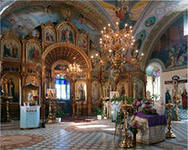 «Бим-бом, бим-бом, закрывается альбом, непростой, а музыкальный,То веселый, то печальный, сочиненный для ребят много-много лет назадП.И. Чайковский… его чарующие мелодии приходят к нам в детстве и остаются с нами на всю жизнь. Балеты «Щелкунчик», «Спящая красавица». «Лебединое озеро» - неповторимый мир сказки, где главное волшебство совершается не феями и колдунами, а музыкой. Оперы, балеты, симфонии, изящные небольшие пьески – Чайковский во всем был величайшим художником, певцом русской природы, музыкантом, тонко и глубоко чувствующим душу. Список литературы1. Вайдман П.Е. «Детский альбом П.И.Чайковсого». Издательство «Музыка» ., с 57.2. Горская Е.«Детский альбом» П.И. Чайковского. Музыка и ты. Выпуск седьмой. Альманах для школьников, Москва «Советский композитор» . С. 74.3.Ларош Г. Воспоминания о П.И.Чайковском, - М.: Музыка, 1978, 88 с.4  Прибегина Г.А. Петр Ильич Чайковский . Издательство «Музыка» Москва . С.59.5.Свешникова Е., Папкова Е. «Детский альбом» Чайковского. Искусство. Приложение к газете «Первое сентября» №21 (141), июнь 1999. с. 14.